Управление Федеральной налоговой службы 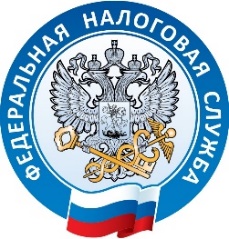 по Брянской областиИНФОРМИРУЕТНалогоплательщики, в соответствии с п. 3.1 ст. 23 НК РФ,обязаны уведомлять налоговый орган:о своем участии в иностранных организациях (в случае, если доля такого участия превышает 10%);об учреждении иностранных структур без образования юридического лица;о контролируемых иностранных компаниях (КИК), в отношении которых они являются контролирующими лицами.Уведомление об участии в иностранных организациях (КНД 1120411)представляется в срок не позднее трех месяцев с даты возникновения участия в такой иностранной организации (п. 3 ст. 25.14 НК РФ)Контролирующее лицо КИК:доля прямого или косвенного участия в организации составляет более 25%;доля прямого или косвенного участия в организации составляет более 10%, если доля участия всех лиц, признаваемых налоговыми резидентами Российской Федерации, в этой организации составляет более 50%;осуществляет контроль над иностранной организацией.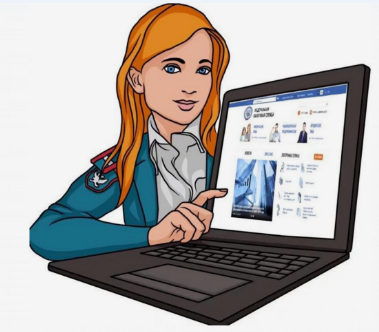 организациями вместе с налоговой декларацией по налогу на прибыль, Контролирующие лица в обязательном порядке должны подтверждать результаты деятельности КИК. Подтверждающие документы представляются:физическими лицами вместе с уведомлением о КИК.Подробнее на официальном сайте ФНС России www.nalog.gov.ru  и по номеру Единого Контакт-центра ФНС 8-800-222-2222При наличии статуса контролирующего лица КИК –уведомление о КИК (КНД 1120416) представляют:организации - не позднее 20 марта, следующего за годом, в котором контролирующее лицо признало прибыль КИК или по итогам которого определен убыток,физические лица - не позднее 30 апреля, следующего за указанным годомШтраф за неправомерное непредставление в установленный срок                                                                          или представление недостоверных сведений:Штраф за неправомерное непредставление в установленный срок                                                                          или представление недостоверных сведений:ст. 129.6 НК РФст. 126 НК РФуведомление о КИК –500 тыс. руб.документов, подтверждающих размер прибыли (убытка) - 500 тыс. руб.уведомление об участии в иностранных организациях –50 тыс. руб.документов по специальному запросу налогового органа – 1 млн.руб.